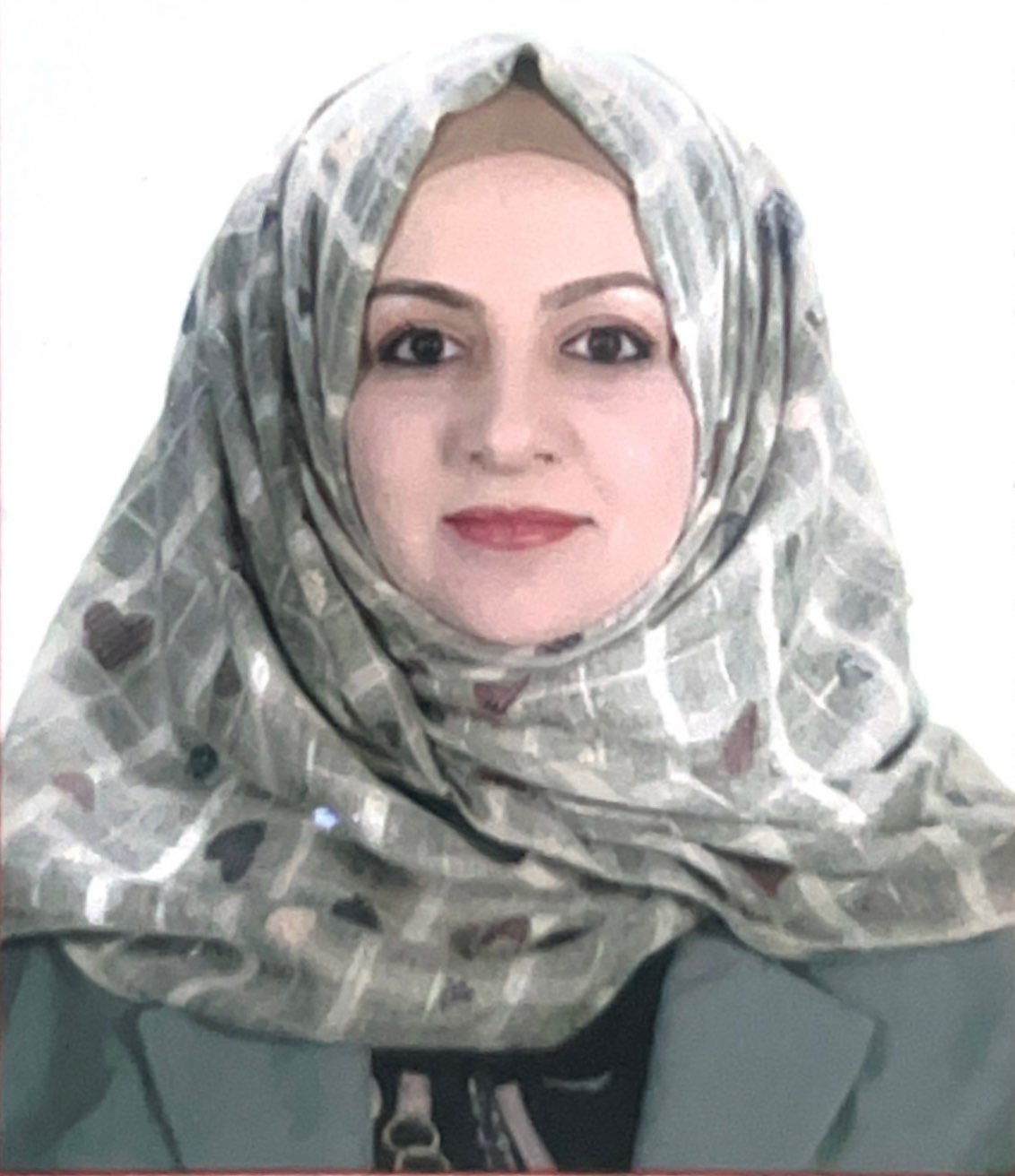 البيانات الشخصيةالبيانات الشخصيةالاسمنور عبد الكريم احمد كريم الحالة الزوجيةمتزوجةتاريخ الميلاد12/7/1990عنوان السكنبعقوبة – كنعانرقم الهاتف07715524720البريد الالكترونيBasicspor52te@uodiyala.edu.iqالبيانات الاكاديميةالبيانات الاكاديميةاللقب العلميمدرستاريخ الحصول عليه20/4/2023الشهادةدكتوراه       القسمالتربية البدنية وعلوم الرياضةالتخصص العامطرائق تدريس التربية الرياضيةتاريخ اول تعيين20/2/2023التخصص الدقيقطرائق تدريس التربية الرياضيةالمنصب الاداريمدرسالبكالوريوسالبكالوريوسالكليةالتربية الاساسيةالجامعةديالىالبلدالعراقالتخصصالتربية البدنية وعلوم الرياضةسنة التخرج2015الماجستيرالماجستيرالكليةالتربية الاساسيةالجامعةديالىالبلدالعراقالتخصصطرائق التدريس التربية الرياضيةسنة التخرج2017الدكتوراهالدكتوراهالكليةالتربية الاساسيةالجامعةديالىالبلدالعراقالتخصصطرائق التدريس التربية الرياضية سنة التخرج2021البحوث المنشورة داخل العراق وخارجهالبحوث المنشورة داخل العراق وخارجهعدد البحوث المنشورة داخل العراق1عدد البحوث المنشورة داخل العراقالمؤتمرات والندوات والدورات وورش العمل المشارك بهاالمؤتمرات والندوات والدورات وورش العمل المشارك بهاعدد المؤتمرات1عدد الندوات6عدد الدورات3عدد ورش العمل0الكتب المؤلفة والمترجمة وبراءات الاختراع الكتب المؤلفة والمترجمة وبراءات الاختراع عدد الكتب المؤلفة0عدد الكتب المترجمة0عدد براءات الاختراع0كتب الشكر والتقدير والشهادات التقديريةكتب الشكر والتقدير والشهادات التقديريةعدد كتب الشكر والتقدير من السادة الوزراء1عدد كتب الشكر والتقدير من السادة رؤساء الجامعات0عدد كتب الشكر والتقدير من السادة عمداء الكليات2عدد الشهادات التقديرية2اللغات التي يجيدها التدريسي ( كتابة كلمة نعم امام اللغة )اللغات التي يجيدها التدريسي ( كتابة كلمة نعم امام اللغة )اللغة العربيةنعماللغة الانكليزيةاللغة الكرديةاللغة الروسية